ФОМИН СЕРГЕЙ АЛЕКСАНДРОВИЧдепутат Таймырского Долгано-Ненецкого районного Совета депутатов пятого созываОбщетерриториальный избирательный округРуководитель фракции Всероссийской политической партии «Единая Россия»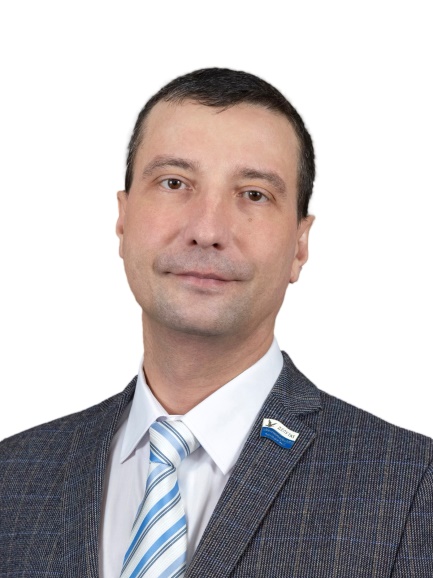 Входит в состав постоянных комиссий:- бюджетной; - по развитию местного самоуправления.Год и место рождения: 2 июля 1978 года, республика Украина, г. Киев.Образование: Высшее, 2000 год - Высшая Административная Школа при Администрации Санкт-Петербурга, специальность «Государственное и муниципальное управление», квалификация «менеджер».Трудовая деятельность: 2001 г. - 2003 г. – работа по различным рабочим специальностям в предприятиях промышленной сферы;2004 г. - 2007 г. – Предприятие по обслуживанию контейнерных перевозок НГМК им. Завенягина, отдел технического надзора и ремонта, инженер по качеству;2007 г. – по настоящее время – Заполярный транспортный филиал ПАО «ГМК «Норильский никель», бюро по ремонту контейнерного парка отдела по ремонту и техническому надзору за контейнерным парком, начальник; Управление Заполярного транспортного филиала Управление контейнерным парком Отдел по ремонту и техническому надзору за контейнерным парком, ведущий инженер.Структурное подразделение Заполярный транспортный филиал ПАО ГМК "Норильский никель" Общественно-политическая деятельность:2013 - 2018 гг. - депутат Таймырского Долгано-Ненецкого районного Совета депутатов третьего созыва;октябрь 2020 г. – 2023 г. - депутат Таймырского Долгано-Ненецкого районного Совета депутатов четвертого созыва.10 сентября 2023 года избран депутатом Таймырского Долгано-Ненецкого районного Совета депутатов пятого созыва.Семейное положение: женат, двое детей.